January 2016   101 Spruce St. North, Timmins ON  P4N 6M9    (705)268-7443 or (877)422-9322    Fax (705)267-3590  www.ncdsb.on.ca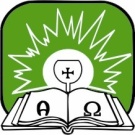 Appendix 4Student Medical InformationThis information will be used to ensure adequate medical supervision for any overnight excursion.STUDENT’S NAME:	____________________________	HOME TEL.  #	___________________________DOCTOR’S NAME:	____________________________	DOCTOR’S TEL. #.	___________________________		Does the student have a serious medical condition (epilepsy, heart, asthma, etc.)?      Yes_____     No_____	If yes, please identify.           ______________________________________________________________________________________2.	Does the student take any type of medication?      Yes_____     No_____		If yes, name of medication and dosage.       	__________________________________________________________________________________3.	Does the student need a special diet for medical reasons?     Yes ______   No______      	If yes, please specify.   	__________________________________________________________________________________4.       Is the student dependent on eye glasses/contact lenses for normal activity?	      Yes_____    No_____5.	Are there any activities the student should not participate in for medical reasons?   Please describe.	______________________________________________________________________________________6.	Are there any special cautions for the student as a result of his/her medical condition?	______________________________________________________________________________________7.	Please add any other information which could be useful should a medical emergency arise.	__________________________________________________________________________________I confirm the above information to be accurate and I will ensure that the school has the required medication to ensure my child’s health and well-being.Signature of Parent:  __________________________________  Date:  _____________________________The legal authority for the collection of this information is the Education Act.  The Board uses the information for the purpose of carrying out its responsibilities under the Act.  If you require clarification about the collection of this information, contact the Privacy Information Officer at 705-268-7443.